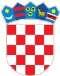 REPUBLIKA HRVATSKA  ZADARSKA ŽUPANIJA   OPĆINA STARIGRAD       Općinsko vijećeKLASA: 340-01/15-01/02URBROJ: 2198/09-1-15-2Starigrad Paklenica, 15. prosinca 2015. godineNa temelju članka 3. Zakona o komunalnom gospodarstvu (»Narodne novine« broj 36/95, 70/97, 128/99, 57/00, 129/00, 59/01, 26/03, 82/04, 110/04, 178/ 04, 38/09, 79/09, 153/09, 49/11, 84/11, 90/11, 144/12, 94/13, 153/13, 147/14 i 36/15), članaka 107. i 109. Zakona o cestama (»Narodne novine« broj 84/11, 22/13, 54/13, 148/13 i 92/14) te članka 31. Statuta Općine Starigrad (»Službeni glasnik Zadarske županije« broj 4/13, 7/13 i 11/13), Općinsko vijeće Općine Starigrad, na 17. sjednici održanoj 15. prosinca 2015. godine, donijelo jeODLUKUo izmjenama i dopunama odluke o nerazvrstanim cestama Članak 1.           Članak 1. Odluke o nerazvrstanim cestama („Službeni glasnik Zadarske županije“ br. 5/15) mijenja se i glasi:Ovom se Odlukom uređuje korištenje, upravljanje, održavanje, građenje, rekonstrukcija, zaštita, financiranje te poslovi nadzora na nerazvrstanim cestama na području Općine Starigrad.Sastavni dio ove Odluke čini popis nerazvrstanih cesta na području Općine Starigrad za naselja Seline,  Starigrad i Tribanj.Članak 2.Ova Odluka stupa na snagu osmog dana od dana objave u »Službenom glasniku Zadarske županije«.                                                                             Predsjednik                                                                                          	         Jure Tomić, dipl.oec.POPIS NERAZVRSTANIH CESTA  NA PODRUČJU OPĆINE STARIGRAD (k.o. Starigrad)POPIS NERAZVRSTANIH CESTA  NA PODRUČJU OPĆINE STARIGRAD (k.o. Seline)POPIS NERAZVRSTANIH CESTA NA PODRUČJU OPĆINE STARIGRAD (k.o. Tribanj)OZNAKA CESTENAZIV CESTENASELJENC 001-SD2. dio šetnice KulinaStarigradNC 002-SDUlica Put SelinaStarigradNC 003-SDUlica J.J. StrossmayeraStarigradNC 004-SDUlica BrineStarigradNC 005-SDUlica Tina Ujevića StarigradNC 006-SDOdvojak 1. Paklenička ul.StarigradNC 007-SDUlica Kneza Mogorovića StarigradNC 008-SDUlica S.S. KranjčevićevaStarigradNC 009-SDUlica Antuna Gustava MatošaStarigradNC 010-SDUlica GlaviceStarigradNC 011-SDOdvojak 1. Ul. GlaviceStarigradNC 012-SDOdvojak 2. Ul. GlaviceStarigradNC 013-SDOdvojak 3. Ul. GlaviceStarigradNC 014-SDUlica Starigradskih zidaraStarigradNC 015-SDOsiječka ulicaStarigradNC 016-SDUlica Petra ZoranićaStarigradNC 017-SDOdvojak 1. Ulica Petra ZoranićaStarigradNC 018-SDOdvojak 2. Ulica Petra ZoranićaStarigradNC 019-SDOdvojak 3. Ul. Petra ZoranićaStarigradNC 020-SDOdvojak 4. Ul. Petra ZoranićaStarigradNC 021-SDUlica Ante KolnagaStarigradNC 022-SDUlica Ive SenjaninaStarigradNC 023-SDUlica Kralja TomislavaStarigradNC 024-SDUlica Vladimira NazoraStarigradNC 025-SDOdvojak 1. Ul. Vladimira NazoraStarigradNC 026-SDOdvojak 2. Ul. Vladimira NazoraStarigradNC 027-SDOdvojak 3. Ul. Vladimira NazoraStarigradNC 028-SDOdvojak 1. Velebitska ul.StarigradNC 029-SDOdvojak 2. Velebitska ulicaStarigradNC 030-SDOdvojak 3. Velebitska ulicaStarigradNC 031-SDOdvojak 4. Velebitska ulicaStarigradNC 032-SDOdvojak 5. Velebitska ulicaStarigradNC 033-SDOdvojak 6. Velebitska ulicaStarigradNC 034-SDUlica Kneza VišeslavaStarigradNC 035-SDZagrebačka ulicaStarigradNC 036-SDOdvojak 1. UlicaDr. FranjeTuđmanaStarigradNC 037-SDUlica Svetog JurjaStarigradNC 038-SDOdvojak 1. Svetog JurjaStarigradNC 039-SDOdvojak 2. Svetog JurjaStarigradNC 040-SDOdvojak 3. Svetog JurjaStarigradNC 041-SDOdvojak 4. Svetog JurjaStarigradNC 042-SDJazineStarigradNC 043-SDUlica Ante StarčevićaStarigradNC 044-SDUlica Zvonimira KatalinićaStarigradNC 045-SDUlica Put VitrenjakaStarigradNC 046-SDVaganačka ulicaStarigradNC 047-SDUlica Put BunaraStarigradNC 048-SDOdvojak 1. Put BunaraStarigradNC 049-SDDio 1. Ulica Alojzija StepincaStarigradNC 050-SDTrg Stjepana Radića StarigradNC 051-SDRažanačka ulicaStarigradNC 052-SDOdvojak 1. Ražanačka ulicaStarigradNC 053-SDUlica Vjenceslava NovakaStarigradNC 054-SDDio 2. Ulica Alojzija StepincaStarigradNC 055-SDDio 1. Velebitska ulicaStarigradNC 056-SDUlica Katića zidineStarigradNC 057-SDOdvojak 7. Velebitska ulicaStarigradNC 058-SDOdvojak 1. Ulica Alojzija StepincaStarigradNC 059-SDUlica Stipana BušljeteStarigradNC 060-SDUlica Senjski poratStarigradNC 061-SDUlica Ljudevita GajaStarigradNC 062-SDTribanjska ulicaStarigradNC 063-SDUlica Put PlantažeStarigradNC 064-SDLička ulicaStarigradNC 065-SDUlica Bana JelačićaStarigradNC 066-SDVaraždinska ulicaStarigradNC 067-SDKruškovačka ulicaStarigradNC 068-SDUlica don Ante AdžijeStarigradNC 069-SDUlica 7. Domobranske pukovnijeStarigradNC 070-SDOdvojak 2. Ulica Alojzija StepincaStarigradNC 071-SDUlica Jurja BarakovićaStarigradNC 072-SDUlica Planinske satnijeStarigradNC 073-SDOdvojak 1. Ulica Jose DokozaStarigradNC 074-SDUlica 112. brigadeStarigradNC 075-SDUlica 164. brigadeStarigradNC 076-SDKoićiStarigradNC 077-SDOdvojak 1. UramovacStarigradNC 078-SDOdvojak 2. UramovacStarigradNC 079-SDOdvojak 3. UramovacStarigradNC 080-SDOdvojak 4. UramovacStarigradNC 081-SDOdvojak 5. UramovacStarigradNC 082-SDOdvojak 6. UramovacStarigradNC 083-SDOdvojak 7. UramovacStarigradNC 084-SDOdvojak 8. UramovacStarigradNC 085-SDOdvojak 9. UramovacStarigradNC 086-SDMilovciStarigradNC 087-SDČavićiStarigradNC 088-SDOdvojak 1. Lađin poratStarigradNC 089-SDOdvojak 2. Lađin poratStarigradOZNAKA CESTENAZIV CESTENASELJENC 001-SEUl. Ante KneževićaSelineNC 002-SEPut ZuanovićaSelineNC 003-SEOdvojak 1. Put ZuanovićaSelineNC 004-SEOdvojak 1. ReljanSelineNC 005-SEOdvojak 2. ReljanSelineNC 006-SEOdvojak 3. ReljanSelineNC 007-SEOdvojak 1. Dr. Franje TuđmanaSelineNC 008-SEOdvojak  1. Put BucićaSelineNC 009-SEOdvojak 2. Put BucićaSelineNC 010-SEOdvojak 3. Put BucićaSelineNC 011-SE              Odvojak 4. Put BucićaSelineNC 012-SEOdvojak 5. Put BucićaSelineNC 013-SE              Odvojak 6. Put BucićaSelineNC 014-SEOdvojak 7. Put  BucićaSelineNC 015-SEOdvojak 8. Put  BucićaSelineNC 016-SE              Odvojak 9. Put  BucićaSelineNC 017-SEOdvojak 1. Put JukićaSelineNC 018-SEOdvojak  2. Put JukićaSelineNC 019-SEUlica Put BunarićaSelineNC 020-SEOdvojak 1. Ul. Put BunarićaSelineNC 021-SE          Odvojak 2. Ul. Put BunarićaSelineNC 022-SEVelebitska ulicaSelineNC 023-SEUlica Put JukićaSelineNC 024-SEOdvojak 2. Dr. Franje TuđmanaSelineNC 025-SEOdvojak 3. Put JukićaSelineNC 026-SEOdvojak 3. Dr. Franje TuđmanaSelineNC 027-SEOdvojak 4. Dr. Franje TuđmanaSelineNC 028-SEUlica Željka NekićaSelineNC 029-SEOdvojak 1. Ulica Željka NekićaSelineNC 030-SEOdvojak 2. Ulica Željka NekićaSelineNC 031-SEOdvojak 3. Ulica Željka NekićaSelineNC 032-SEOdvojak 4. Ulica Željka NekićaSelineNC 033-SEOdvojak 5. Ulica Željka NekićaSelineNC 034-SEOdvojak 6. Ulica Željka NekićaSelineNC 035-SEOdvojak 7. Ulica Željka NekićaSelineNC 036-SEOdvojak 8. Ulica Željka NekićaSelineNC 037-SEOdvojak 9. Ulica Željka NekićaSelineNC 038-SEOdvojak 10. Ulica Željka NekićaSelineNC 039-SEOdvojak 11. Ulica Željka NekićaSelineNC 040-SEOdvojak 5. Dr. Franje TuđmanaSelineNC 041-SEUlica Put igralištaSelineNC 042-SEUl. Damira Tomljanovića GavranaSelineNC 043-SEOdvojak 1. Ul. Damira TomljanovićaGavranaSelineNC 044-SEOdvojak 2. Ul. Damira TomljanovićaGavranaSelineNC 045-SEOdvojak 3. Ul. Damira TomljanovićaGavranaSelineNC 046-SEOdvojak 4. Ul. Damira TomljanovićaGavranaSelineNC 047-SE  Odvojak 5. Ul. Damira TomljanovićaGavranaSelineNC 048-SEOdvojak 6. Ul. Damira TomljanovićaGavranaSelineNC 049-SEOdvojak 7. Ul. Damira TomljanovićaGavranaSelineNC 050-SEOdvojak 8. Ul. Damira TomljanovićaGavranaSelineNC 051-SEPut SplitvinaSelineNC 052-SEOdvojak 1. Put JabukovcaSelineNC 053-SEOdvojak 2. Put JabukovcaSelineNC 054-SEOdvojak 6. Dr. Franje TuđmanaSelineNC 055-SEOdvojak 7. Dr. Franje TuđmanaSelineNC 056-SEPut JurlinaSelineNC 057-SEOdvojak 8. Dr. Franje TuđmanaSelineNC 058-SEUl. Ante StarčevićaSelineNC 059-SEOdvojak 9. Dr. Franje TuđmanaSelineNC 060-SEPut JazaSelineNC 061-SEOdvojak 10. Dr. Franje TuđmanaSelineNC 062-SEOdvojak 11. Dr. Franje TuđmanaSelineNC 063-SEOdvojak 12. Dr. Franje TuđmanaSelineNC 064-SEVodovodna ulicaSelineNC 065-SEOdvojak 13. Dr. Franje TuđmanaSelineNC 066-SEOdvojak 1. Put Dadići-ŠkiljićiSelineNC 067-SEOdvojak 2. Put Dadići-ŠkiljićiSelineNC 068-SEOdvojak 14. Dr. Franje TuđmanaSelineNC 069-SEOdvojak 15. Dr. Franje TuđmanaSelineNC 070-SEOdvojak 16. Dr. Franje Tuđmana1. dio šetnice KulinaSelineOZNAKA CESTENAZIV CESTENASELJENC 001-TROdvojak 1 KozjačaTribanjNC 002-TROdvojak 2 KozjačaTribanjNC 003-TROdvojak 1 Šibuljina TribanjNC 004-TROdvojak 2 ŠibuljinaTribanjNC 005-TROdvojak 1 KopovineTribanjNC 006-TROdvojak 1 Put LjubotićaTribanjNC 007-TROdvojak 2 Put LjubotićaTribanjNC 008-TROdvojak 3 Put LjubotićaTribanjNC 009-TROdvojak 4 Put LjubotićaTribanjNC 010-TROdvojak 5 Put LjubotićaTribanjNC 011-TROdvojak 6 Put LjubotićaTribanjNC 012-TROdvojak 7 Put LjubotićaTribanjNC 013-TRDuboka KruscicaTribanjNC 014-TR Put groblja (Duga punta)TribanjNC 015-TRPut ViništineTribanj